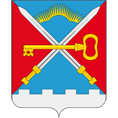 ПОСТАНОВЛЕНИЕАДМИНИСТРАЦИЯ МУНИЦИПАЛЬНОГО ОБРАЗОВАНИЯСЕЛЬСКОЕ ПОСЕЛЕНИЕ АЛАКУРТТИ КАНДАЛАКШСКОГО МУНИЦИПАЛЬНОГО РАЙОНАот 16.02.2022г.                                                                                                                                   № 22О постановке на учет муниципального движимого имущества сельского поселения Алакуртти	В соответствии с Гражданским кодексом РФ, Федеральным Законом № 131-ФЗ от 06.10.2003 «Об общих принципах организации местного самоуправления в РФ», «Положения о порядке владения, пользования и распоряжения муниципальной собственностью сельского поселения Алакуртти  Кандалакшского района», утвержденного решением Совета депутатов сельского поселения Алакуртти  Кандалакшского района №338 от 28.03.2017г., п о с т а н о в л я ю:Поставить на учет в отделе ГИБДД межмуниципального отдела МВД России "Кандалакшский" переданное МКУ «МЦ Алакуртти» в безвозмездное временное пользование муниципальное движимое имущество согласно Приложения №1 к постановлению.Назначить ответственным за постановку на учет автотранспортного средства директора МКУ «МЦ Алакуртти» Шевелева Валерия Олеговича Контроль за исполнением настоящего постановления оставляю за собой.Врио главы администрации муниципального образованияЛ.М. ЗайцевПриложение №1 к постановлению администрациимуниципального образованиясельское поселение АлакурттиКандалакшского муниципального района от 16.02.2022г. № 22Перечень имущества для постановки на учет в ГИБДД переданного на праве оперативного управления муниципальному казенному учреждению «Многофункциональный центр Алакуртти»Наименование имуществаИндивидуализирующие признакиБалансовая стоимостьтранспортное средство «FORD MONDEO»год выпуска - 2012, VIN X9FDXXEEBDCE38149, двигатель AOBC CE38149, шасси отсутствует, цвет кузова: черный, государственный номер А573МО51, паспорт транспортного средства 47НО 277170 от 21.08.2012г.0,00